                                                                    City/County SAMSO Authorization Request Form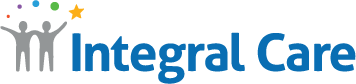                                                                        Treatment ServicesFirst Name:      Date of Birth:      Physical Address w/ Zip Code:         Cell Phone:      Last Name:        		 Male   FemaleSSN last 4 (if known):      Mailing Address (if different):      Email Address:      Agency Requesting Authorization:      Referral Source:        		Date of Referral:       Previous Treatment (Dates and Types of Treatment):     Axis I Substance Use Primary Diagnosis (ICD-10 or DSM-5):      Axis I Non-Substance Use Primary Diagnosis if applicable (ICD-10 or DSM-5):      Motivation for Treatment:  (Check one)   High       Medium       Low       Other: (Describe)       Is the consumer currently receiving or referred to case management services?Do not count your agency’s case management services unless it is funded by a source other than the SAMSO.If client is receiving services from YFAC or the Children’s Partnership, list Care Coordinator below.  Consumer is already receiving case management:        Name of Case Manager:                 Phone Number:                 Name of agency:        I have referred consumer today to:        Name of Case Manager:                 Phone Number:                 Name of agency:        Client refused referralType of Request (check one):    Initial	        Concurrent			 Extension	                Step-down	        Resubmission/Correction	 Discharge Notice  Funding Source: 	 Homeless/At Risk  		 Youth  		 Youth Intervention		       		the following require a referral from the funder:			 Community Court		 Family Drug Treatment Court 	 ThriveCare of Travis County			 Ryan White 			 Healthy Community Collaborative	 Medication Assisted Treatment											Begin Date for Requested Services:       	     or Discharge Date:      Please Check Requested Service(s): Observation Services – 0762		 Diagnostic Interview/Assessment (no medical) – 90791 Diagnostic Interview/Assessment (with medical) -- 90792 Acudetox – 1127		 ETOH/Drug Addiction Eval/Management Service (Detox) – 525 Intensive Residential – 134	 Community Court Extended Residential – High Risk - H2036SK Residential Treatment, Level II – 128			 Intensive Residential – Women & Children - H2036HD Intensive Outpatient Services - 905 Psychotherapy - Individual (over 53 minutes) – 90837  Psychotherapy - Group – 90853 Preventive Medicine Group Counseling – 99412  Methadone Bundled Treatment – H0020 Buprenorphine Bundled Treatment – H0047Clinical Information to Support Requested Level of Care according to the following Dimensions: (For reauthorization, address how client is benefiting from treatment, progressing towards goals, their motivation level, and clinical need for further treatment.)Dimension 1:  Alcohol Intoxication and/or Withdrawal Potential	     SEVERITY/INTENSITY RATING (0=no problem or stable/1=mild/2=moderate/3=substantial/4= severe)   Individual fully functioning w/ good ability to tolerate, cope with withdrawal discomfort       No signs or symptoms of withdrawal present or are resolving and if alcohol, a CIWA-Ar score of less than 3       No signs or symptoms of intoxication    Adequate ability to tolerate or cope with withdrawal discomfort.       Mild to moderate intoxication, or signs, symptoms interfere w/daily functioning, but not a danger to self or others        Minimal risk of severe withdrawal resolving and if alcohol, a CIWA-Ar score of 3-7       Sub intoxication level    Some difficulty tolerating and coping w/withdrawal discomfort       Intoxication may be severe, but responds to treatment so individual does not pose imminent danger to self or others       Moderate signs and symptoms with moderate risk of severe withdrawal       Somewhat intoxicated       If alcohol, a CIWA-Ar score if 8-11    Demonstrates poor ability to tolerate and cope with withdrawal discomfort.        Severe signs and symptoms of intoxication indicating possible imminent danger to self & others       Severe signs and symptoms or risk of severe but manageable withdrawal; or withdrawal is worsening despite detoxification at less intensive level of care       Very intoxicated       If alcohol, a CIWA-Ar score if 12-15    Incapacitated, with severe signs and symptoms of withdrawal       Severe withdrawal presents danger (e.g.  seizures)       Continued use poses an imminent threat to life       Stuporous       If alcohol, a CIWA-Ar score over 15Dimension 2:  Biomedical Conditions and Complications	     SEVERITY/INTENSITY RATING (0=no problem or stable/1=mild/2=moderate/3=substantial/4= severe) 0	  Fully functioning with good ability to tolerate or cope w/ physical discomfort       No biomedical signs or symptoms are present, or biomedical problems stable         No biomedical conditions that will interfere with treatment or create risk  1  	  Demonstrates adequate ability to tolerate and cope with physical discomfort    Mild to moderate signs or symptoms interfere with daily functioning, but would likely not interfere with recovery treatment nor create risk  2  	  Some difficulty tolerating and coping with physical problems and/or has other biomedical problems       Has a biomedical problem, which may interfere with recovery treatment       Has a need for medical services which might interfere with recovery treatment (e.g., kidney dialysis)       Neglects to care for serious biomedical problems        Acute, non-life threatening medical signs and symptoms are present 3  	  Demonstrates poor ability to tolerate and cope with physical problems and/or general health is poor   Has serious medical problems he/she neglects during outpatient treatment that require frequent medical attention    Severe medical problems are present but stable.   Medical problem(s) present that would be severely exacerbated by a relapse   Medical problem(s) present that would be severely exacerbated by withdrawal (e.g., diabetes, hypertension)       Medical problems that require medical or nursing services  4  	  Incapacitated, with severe medical problems       Severe medical problems that are life-threatening riskDimension 3:  Emotional, Behavioral, or Cognitive Conditions and Complications	     SEVERITY/INTENSITY RATING (0=no problem or stable/1=mild/2=moderate/3=substantial/4= severe)   No or stable mental health problems    Sub-clinical mental disorder   Emotional concerns relate to negative consequences and effects of addiction.   Suicidal ideation without plan   Social role functioning impaired, but not endangered by substance use; mild symptoms that do not impair role functioning (e.g. social, school, or work)   Mild to moderate signs and symptoms with good response to treatment in the past.    Or past serious problems have long period of stability or are chronic, but do not pose high risk of harm2  	  Suicidal ideation or violent impulses require more than routine monitoring   Emotional, behavioral, or cognitive problems distract from recovery efforts.   Symptoms are causing moderate difficulty in role functioning (e.g. school, work)    Frequent and/or intense symptoms with a history of significant problems that are not well stabilized, but not imminently dangerous   Emotional/behavioral/cognitive problems/symptoms distract from recovery efforts   Problems with attention or distractibility interfere with recovery efforts   History of non-adherence with required psychiatric medications  3  	  Frequent impulses to harm self or others which are potentially destabilizing, but not imminently dangerous    Adequate impulse control to deal with thoughts of harm to self or others   Uncontrolled behavior and cognitive deficits limit capacity for self-care, ADL’s   Acute symptoms dominate clinical presentation (e.g. impaired reality testing, communication, thought processes, judgment, personal hygiene, etc.) and significantly compromise community adjustment and follow through with treatment recommendations  4  	  Individual has severe and unstable psychiatric symptoms and requires secure confinement   Severe and acute psychotic symptoms that pose immediate danger to self or others (e.g. imminent risk of suicide; gross neglect of self-care;  psychosis with unpredictable, disorganized, or violent behavior)   Recent history of psychiatric instability and/or escalating symptoms requiring high intensity services to prevent dangerous consequencesDimension 4:  Readiness to Change	     SEVERITY/INTENSITY RATING (0=no problem or stable/1=mild/2=moderate/3=substantial/4= severe) 0	  Willingly engaged in treatment as a proactive participant, is aware of/admits to having an addiction problem and is committed to addiction treatment and changing substance use and adherence with psychiatric medications   Can articulate personal recovery goals   Willing to cut negative influences   Is in Preparation or Action Transtheoretical Stage of Change   1	  Willing to enter treatment and explore strategies for changing AODA use or dealing with mental    health disorder but is ambivalent about need for change ( is in Contemplation Stage of Change)   Willing to explore the need for treatment and strategies to reduce or stop substance use   Willing to change AODA use but believes it will not be difficult or will not accept a full recovery  treatment plan or does not recognize that he/she has a substance use problem  2   	  Reluctant to agree to treatment for substance use or mental health problems but willing to be    compliant to avoid negative consequences or may be legally required to engage in treatment    Able to articulate negative consequences of AODA use but has low commitment to change use of substances   Low readiness to change and is only passively involved in treatment   Variably compliant with outpatient treatment, self-help or other support groups  3	  Exhibits inconsistent follow through and shows minimal awareness of AODA or mental health disorder and need for treatment    Appears unaware of need to change and unwilling or only partially able to follow through with treatment recommendations  4	  Unable to follow through, has little or no awareness of substance use or mental health problems and associated negative consequences   Not willing to explore change and is in denial regarding illness and its implications   Is not in imminent danger or unable to care for self – no immediate action required   Unable to follow through with treatment recommendations resulting in imminent danger of harm to self/others or inability to care for selfDimension 5:  Relapse, Continued Use or Continued Problem Potential	     SEVERITY/INTENSITY RATING (0=no problem or stable/1=mild/2=moderate/3=substantial/4= severe) 0  	  No potential for further AODA or MH problems   Low relapse or continued use potential and good coping skills   Is engaged with ongoing recovery/support groups   Has positive expectancies about treatment   No use of illicit drugs   Has no demographic risk factor (under 25 years of age, never married or having lived as married, unemployed, no high school diploma or GED)   No current craving   No impulsivity noted   Appropriately self-confident   Not risk-taking or thrill-seeking   No psychiatric medication required or adherent with psychiatric medications  1  	  Minimal relapse potential with some vulnerability     Some craving with ability to resist   One or two changeable demographic risk factors   Marginally affected by external influences   Mostly non-impulsive   Mostly confident   Low level of risk-taking or thrill-seeking   Fair self-management and relapse prevention skills   Needs support and counseling to maintain abstinence, deal with craving, peer pressure, and lifestyle and attitude changes   Mostly adherent with prescribed psychiatric medications   Episodic use of alcohol (less than weekly)    Sporadic use of drugs (<1/week), not injected  2  	  Impaired recognition and understanding of substance use relapse issues    Difficulty maintaining abstinence despite engagement in treatment   Able to self-manage with prompting   Some craving with minimal/sporadic ability to resist   One or two durable demographic risk factors   Moderately affected by external influences   Neither-impulsive nor deliberate   Uncertain about ability to recover or ambivalent   Moderate level of risk-taking or thrill-seeking   Mostly adherent with prescribed psychiatric medications with failure likely to result in moderate to severe problems   Regular use of alcohol (once or twice a week)   Moderate use of drugs (1-3X/week), not injected  3  	  Little recognition and understanding of substance use relapse    Has poor skills to cope with and interrupt addiction problems, or to avoid or limit relapse or continued use   Severe craving with minimal/sporadic ability to resist   Three demographic risk factors   Substantially affected by external influences   Somewhat impulsive   Dubious about ability to recover    High level of risk-taking or thrill-seeking   Mostly non-adherent with prescribed psychiatric medications with failure likely to result in moderate to severe problems   Frequent use of alcohol (3 or more times a week)   Frequent use of drugs (more than 3X/week) and/or smoking drugs  4 	  Repeated treatment episodes had little positive effect on functioning   No skills to cope with and interrupt addiction problems or prevent/limit relapse or continued use   Severe craving with no ability to resist   Four or more significant demographic risks   Totally outer-directed   Very impulsive   Very pessimistic or inappropriately confident about ability to recover but is not in imminent danger or unable to care for self – no immediate action required    Dangerous level of risk-taking or thrill-seeking   Not at all adherent with prescribed psychiatric medications with failure likely to result in severe 		problems   Daily intoxication   Daily use of illicit drugs and/or IV drug use    Is in imminent danger or unable to care for selfDimension 6:  Recovery Environment	     SEVERITY/INTENSITY RATING (0=no problem or stable/1=mild/2=moderate/3=substantial/4= severe) 0  	  Has a supportive environment or is able to cope with poor supports   Living in a dry, drug-free home   Few liquor outlets/no overt drug dealing   Subcultural norms strongly discourage abusive use   Positive leisure/recreational activities not associated with use   No risk for emotional, physical or sexual abuse   No logistical barriers to treatment or recovery   1 	  Has passive support in environment; family/significant other support system need to learn techniques to support the individual’s recovery effort (e.g. limit setting, communication skills, etc.)   Significant others are not interested in supporting addiction recovery, but individual is not too distracted by this  situation, and is able to cope with the environment    Individual demonstrates motivation and willingness to obtain a positive social support system   Safe supportive living situation in a non-dry or non drug-free home   Alcohol & drugs readily obtainable   Subcultural norms discourage abusive use   Leisure/recreational activities conducive to recovery available   Some risk for emotional, physical or sexual abuse   Logistical barriers to treatment or recovery can be readily overcome  2  	  Environment is not supportive of addiction recovery, but with clinical structure, individual is able to cope most of the time   Living alone   Ready access to alcohol & drugs near home   Subcultural norms inconsistent about abusive use   Leisure/recreational activities neutral for recovery   Above average risk for emotional, physical or sexual abuse    Logistical barriers to treatment or recovery serious but resolvable   3  	  Environment is not supportive of addiction recovery, and coping is difficult, even with clinical structure   Someone in the household currently dependent or abusing   Bars/liquor stores/dealers prevalent   Subcultural norms encourage abusive use   Alcohol and drugs readily available at preferred leisure/recreational activities   Substantial risk for emotional, physical or sexual abuse in current environment   Substantial logistical impediments to treatment or recovery  4  	  Environment is not supportive of addiction recovery and is hostile and toxic to recovery or treatment progress    Unstable residence, living in shelter or mission, homeless   Extensive drug dealing/solicitation   Subcultural norms strongly encourage abusive use   Leisure/recreational activities poise severe risks   Currently being emotionally, physically or sexually abused   Extreme logistical impediments to treatment or recovery     Unable to cope with negative effects of the living environment on recovery - no immediate action   required   Environment is not supportive of addiction recovery, and is actively hostile to recovery, posing an  immediate threat to safety and well-being - immediate action required   Completed by (please print):      Provider ID:        Phone #:      Please Upload the Completed Form to Integral Care’s FTP WebsiteCONTACT: Utilization Management (512) 440-4044Substances Used:AmountFrequencyDurationLast Use*Primary:     Secondary:     Tertiary:     *If last use is not in the recent past, please include an explanation in section one of the clinical information section.*If last use is not in the recent past, please include an explanation in section one of the clinical information section.*If last use is not in the recent past, please include an explanation in section one of the clinical information section.*If last use is not in the recent past, please include an explanation in section one of the clinical information section.*If last use is not in the recent past, please include an explanation in section one of the clinical information section.In the past 30 days, how many days has the client experienced?DaysMedical problems (sickness and/or physical health problems, non‐substance abuse related)Education/Employment problems (poor attendance, performance, and missed responsibility)Substance Abuse Problems ( Memory lapses, withdrawal symptoms, cravings)Family problems (missed responsibilities, verbal or physical abuse, not caring for children)Social Problems (missed responsibilities, verbal/physical abuse, serious conflict due to poor communication)Psychiatric problem (serious depression, anxiety, suicidal thoughts)